Решение № 133 от 22 декабря 2015 г. О рассмотрении проекта планировки территорий, прилегающих к Малому кольцу Московской железной дороги (транспортно-пересадочный узел «Николаевская»)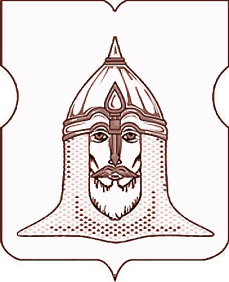 СОВЕТ ДЕПУТАТОВМУНИЦИПАЛЬНОГО ОКРУГА ГОЛОВИНСКИЙРЕШЕНИЕ 22.12.2015года  № 133О рассмотрении проекта планировки территорий, прилегающих к Малому кольцу Московской железной дороги (транспортно-пересадочный узел «Николаевская»)Согласно части 2 статьи 69 Закона города Москвы от 25 июня 2008 года № 28 «Градостроительный кодекс города Москвы», пункту 23.1 статьи 8 Закона города Москвы от 6 ноября 2002 года № 56 «Об организации местного самоуправления в городе Москве», на основании письма управы Головинского района города Москвы от 15 декабря 2015 года № 7-7-692/5, зарегистрированного в администрации муниципального округа Головинский 15 декабря 2015 года № 87-5-1761/15Советом депутатов принято решение:
1.        Внести следующие предложения по проекту планировки территорий, прилегающих к Малому кольцу Московской железной дороги (транспортно-пересадочный узел «Николаевская»):1.1.      При строительстве многофункционального комплекса со встроенным паркингом предусмотреть:-        размещение на его территории зоны для физкультурно-оздоровительного комплекса с бассейном;-        общественную баню;-        медицинский центр с женской консультацией, оказывающий услуги в рамках программ обязательного медицинского страхования; 1.2. В рамках предстоящей реализации проекта площадку для выгула собак с территории района Коптево на территорию Головинского района не переносить.
2.        Администрации муниципального округа Головинский:2.1.      Направить настоящее решение в управу Головинского района города Москвы, префектуру Северного административного округа города Москвы; ОАО «Московская кольцевая железная дорога»;2.2.      Опубликовать настоящее решение в бюллетене «Московский муниципальный вестник» и разместить на официальном сайте органов местного самоуправления муниципального округа Головинский www.nashe-golovino.ru.
3.        Настоящее решение вступает в силу со дня его принятия.
4.        Контроль исполнения настоящего решения возложить на главу муниципального округа Головинский Архипцову Н.В. и председателя комиссии по благоустройству, реконструкции, землепользованию и охране окружающей среды - депутата Борисову Е.Г.Глава муниципального округа Головинский                                        Н.В. Архипцова